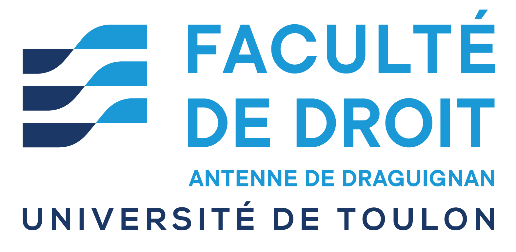 FICHE PEDAGOGIQUE		LICENCE DROIT 3ème AnnéePARCOURS DROIT SOCIALDRAGUIGNAN 2023 / 2024Date :    Avant le 4 septembre 2023 : La fiche est à compléter, à enregistrer sur votre ordinateur en nommant le fichier : « L3 DSO + nom de famille » et à renvoyer par mail à l’adresse suivante : droit.draguignan@univ-tln.fr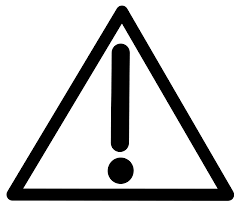 Faculté de Droit - 250 rue Jean Aicard – 83300 DRAGUIGNAN Tél : 04 94 14 67 70  - Email : droit.draguignan@univ-tln.fr – Site de l’Université : www.univ-tln.fr Nom :       Prénom :    N° Etudiant :       Tél : Email :  Semestre 5Semestre 6UE 1 : choisir 2 matières à TD et 1 matière HTD  TD  HTD      Droit social 1      Droit des sociétés 1     Droit des libertés fondamentales 1UE 5 : choisir 2 matières à TD et 1 matière  HTD   TD   HTD         Droit social 2         Droit des sociétés 2         Droit du marché intérieur de l’UEUE 3 : choisir 1 matière          Histoire des idées politiques          Histoire du Droit des obligations       Théorie du DroitPour info : 4 matières obligatoires UE 2 :         Droit des contrats spéciaux 1         Procédure civile 1         Droit international public 1         Droit public des affaires 1UE 3 :      Droit administratif des biensPour info : 4 matières obligatoires UE 6 :          Droit des contrats spéciaux 2         Procédure civile 2         Dt int. Europ. Dts Homme et lib. Fondamentales         Droit pénal des affaires 2UE 4 : Choisir 1 matière          Anglais          Espagnol          ItalienUE 7 : Choisir 1 matière (identique semestre 5)          Anglais          Espagnol          ItalienUE 8 : Préprofessionnalisation (obligatoire)          Projet collaboratif